附件12022年度预算单位整体支出绩效评价基础数据表说明：“项目支出”需要填报基本支出以外的所有项目支出情况，“公用经费”填报基本支出中的一般商品和服务支出。填表人：许慧      联系电话：13786095000    单位负责人签字：     填报日期：2023-06-10附件2  2022年度预算单位整体支出绩效自评表填表人：许慧      联系电话：13786095000    单位负责人签字：     填报日期：2023-06-10附件32022年度岳阳市城西清扫保洁管理所单位整体支出绩效自评报告部门(单位)名称：   ( 盖 章 )2023年 06 月 10 日2022年度岳阳市中城西清扫保洁管理所单位整体支出绩效自评报告单位基本情况（一）职能职责  1、负责东茅岭路、巴陵路、火车站立交桥、武广东站以北、京广铁路以西中心城区主干道的清扫保洁、冲洗降尘、人力垃圾中转、隔离桩清洗、果皮筒清掏以及公厕的维护和管理工作;2、负责所属机械、车辆等设备的维护、保养及安全工作:3、负责环卫宣传教育和市容卫生督导工作;4、负责推进清扫保洁市场化运作工作;5、负责上级主管部门交办的其他工作。（二）机构设置本单位是全额拨款事业单位，为2022年市级下沉单位，正科级。现有事业编52人，企业编42人，退休人员77人，合同工1人。内设4个股室：人秘股、计财股、考评办、安全股。二、一般公共预算支出情况(一)基本支出情况222年我单位的基本支出数为970.06万元，其中：人员经费773.95万元，占基本支出的79.78%，主要包括：基本工资、津贴补贴、奖金、伙食补助费、绩效工资、机关事业单位基本养老保险缴费、职业年金缴费、职工基本医疗保险缴费、其他社会保障缴费、住房公积金、其他工资福利支出、退休退职（役）费、医疗费补助、其他对个人和家庭的补助；日常公用经费196.11万元，占基本支出的20.22%，主要包括：办公费、手续费、水费、电费、邮电费、维修（护）费、培训费、专用材料费、委托业务费、福利费、工会经费、公务车运行维护费、其他交通费、其他商品和服务支出、办公设备购置、专用设备购置。项目支出情况2022年我单位项目支出总数为2164.26万元，其中：1、禁毒经费0.59万元，主要是用于公职人员毛发检测费；2、城市综合管理专项1777.33万元，是城管委系统事权接转单位项目经费，主要是用于单位日常开支、采购流动性保障公厕和生产经费等；3、环卫清扫经费396.06万元，主要是用于编外人员工资及五险一金发放等；4、会议费专项1.70万元，主要是用于2021年度全区授奖会议综合绩效嘉奖；5、开放型经济发展专项8.00万元，主要是用于2021年度综合绩效奖励；6、民政综合专项7.58万元，主要是用于单位同志一次性抚恤金费用。三、政府性基金预算支出情况我单位2022年度无政府性基金预算。四、国有资本经营预算支出情况我单位2022年度无国有资本经营预算支出。五、社会保险基金预算支出情况我单位2022年度无社会保险基金预算。六、部门整体支出绩效情况2022年城西清扫保洁管理所始终围绕区委区政府建设名副其实的省域副中心城市的核心引领区和首善之区为指引，以打造楼区“窗口”面貌为目标。积极在主职行业上担当城市建设的“参与者”、“管理者”。始终坚持人民城市人民建、人民城市为人民的建设理念，全力在区委区政府带领下打造宜居、智慧城市。一、牢固标准贯彻三个“始终”，构筑战力㈠始终在考核绩效上，稳标准。在以区委提出的“城市六治”为主体上，依据《岳阳市岳阳楼区城市考评方案》的作业要求，以考评股为中心，组织2名专干力量确保全天候、全时段的环卫督查，全年发现重点污染问题218次，对12345服务热线反馈的276个信息工单问题及时处置和回复，始终保持住行业高标准、常态化的作业模式。㈡始终在人的因素上出结果，强管理。班子成员在践行“一岗双责”上，每天保有5小时的路段督查时间。开展以“勤看、勤查、勤问、勤抓”为目标的一线督查模式。全年我所完成125天的各级接待、检查任务，圆满完成各类接待工作要求。确保了文明创建、省运会工作取得了明显成效。㈢始终把大气防治与环境治理相结合，出成效。有效结合机械化设施的调配，做好城区主次干道降尘工作。雾炮车辆坚持每2小时的作业频次，增加对各路段4次以上的冲洒；路队清洗保持每1天清洗道路1遍、每遍5车的标准，确保道路的干净整洁，精心助力发展大局，切实履行引领服务联系职能的作用。二、坚定巩稳意识形态全向力，深入引领⑴巩稳意识形态导向，提升政治站位。组织党员干部、群众，集中收听收看党的二十大开幕式，我们将严守初心、牢记使命，认真学习把握党的二十大的精神实质，立足实际，团结带领党员干部着力做好思想政治引领，有效发挥桥梁纽带作用。先后组织党员、群众召开了对习近平总书记重要讲话、决策学习4场次。把习近平总书记《坚持走在中国特色社会主义法治道路》与意识形态常态化工作进一步结合。通过召开党组理论中心组学习、“三会一课”、现场学习等方式，持续提高全体党员的党性修养和政治素养，牢固树立“四个意识”，坚定“四个自信”，做到“两个维护”。通过开展书记上党课、参观红色革命教育基地等方式，持续提升党建活动实效性，进一步增强党员的凝聚力和战斗力。始终坚持以习近平新时代中国特色社会主义思想和社会主义核心价值观引导广大党员干部职工，牢牢把握党员干部职工意识形态工作领导权、话语权、主导权，切实强化党员干部意识形态工作责任落实，坚决守好意识形态主阵地。⑵巩牢意识形态实践，提高政治走向。为深入贯彻习近平总书记生态文明思想，进一步加快推进生活垃圾分类工作，支部分批组织开展以在职党员为主体的生活垃圾志愿服务活动2次，对下属庭院下发宣传指引手册360份，优化对2处庭院垃圾分类点的职责分工。并试点在洞庭北路、东茅岭步行街更换三分类果皮筒58个，同步推进生活垃圾分类的展开。支部班子成员联点冷水铺社区，对社区内1户特困家庭开展点对点帮困帮扶活动，进一步发挥党员先锋模范作用。⑶巩紧意识形态引导，树立政治态度。支部把党管意识形态落实在阵地建设中，完成2022年度党报党刊年度征订工作。2022年间通过在岳阳晚报、今日头条、区融媒刊发报道22篇，积极开展“学习强国”、湖南省干部教育培训网络学院等网络平台学习，从上至下紧密把握意识形态的专项学习，全所参加事业单位在职人员网络平台学习达52人次以上。打造以多媒体显示屏为宣传主体的中国特色社会主义核心价值观及党风廉政建设、党风“四亮”为中心的动态宣传标语13条，定制宣传栏3块。支部充分做好党员发展，注重把握重点对象，严格执行发展程序，今年我所培训入党积极分子2名，转正党员2名。集中开展党费收缴活动，圆满完成全年度党费收缴工作。⑷巩实意识形态职责，筑建党风党性。支部班子成员积极落实谈心谈话制度，对党的八项规定、区纪检四个“十严禁”上，广泛开展深入地组织交谈。2022年来支部先后组织党员群众对习近平总书记重要讲话、决策宣讲学习6场，撰写党员心得162篇次。先后召开了2021年度民主生活会及组织生活会，展开党员民主评议及2022年度的党史学习规划工作，组织传达学习重要会议精神5次以上，深刻唱响意识形态“主旋律”之歌。三、严守党风党纪清廉关，立身正气㈠坚持严字当头，头脑清。所班子坚持落实中央八项规定精神不动摇，通过学习传达对《关于开展国家公职人员打牌赌博、违规吃喝、违规收送红包礼金、违规干预工程建设和政府采购等问题专项整治方案》、禁办升学宴等文件精神，从上至下层层监管，把建设“清廉单位”与“一岗位双责”紧密结合。确保全体干部职工主动担当、敢于斗争，在新时代新征程上展现新作为。㈡坚持严字当头，作风硬。深刻领悟总书记在第十九届中央纪律检查委员会第六次全体会议上提出的“领导干部特别是高级干部要带头落实关于加强新时代廉洁文化建设的意见，从思想上固本培元，提高党性觉悟，增强拒腐防变能力”的叮嘱。组织全体干部党员前往岳阳县人民检察院开展了实地研学的反腐倡廉警示教育。进一步扛牢干部“敢挑、能挑、会挑”的过硬作风，进一步扛稳“一岗双责”的工作职责，明确职责，抓好落实，形成党支部统一领导，班子上下各司其职的工作格局。四、创稳平安建设和谐所在，构文明之处㈠建全组织领导，为深入推进“平安楼区”建设的指示精神，班子成员以强化治安，建“平安单位”为主体，把平安建设工作列入重要工作议程，成立了以班子成员为组长，下属管理人员为组员的工作领导小组。根据“谁主管、谁负责”的原则，细化任务，全面夯实平安创建各项工作举措，营造持续平安稳定的良好治安环境。㈡建全制度落实，在辖区内开展安全生产大排查、大整治，排查各类环卫基础设施等107处，发现存在安全隐患问题33处。全年来及时排查了各类影响社会稳定、各种纠纷苗头因素26余次以上。由分管安全领导组织抽查各路队机动、电动大三轮垃圾清运车11台次。各路队结合安全生产工作按月实施，定期每月召开1次安全讲评会，全所10支生产队全年来召开60余次安全讲评。㈢建全宣传引导，小组成员充分利用多种渠道、方式，宣传有关禁毒、防电信诈骗等知识。2022年来，制作宣传横幅12条，印放各类宣传手册360余份，电子滚动屏12条。安全分管责任人充分结合工作形式对防电信诈骗开展宣传对外平台，制作12张防诈宣传展板，向广大市民发放宣传手册108余张。设定安全防火柜1台，对所属22瓶灭火器完成了更换作业的基础上，联点2座庭院值守人员对楼道50瓶安全防火器材每月检查，确保人员、安防物资无遗漏。五、筑民生福祉长效磐石，紧民心所向㈠聚焦疫情防控，以时时抓，常常管的心态对全所在职人员、临聘人员，包括直系长辈约1600人次疫苗接种情况进行了为期1个月的长期摸排。由班子成员肩起各管辖主体，电联到人、落实到队，完成基础针100%的接种率。严格对在职、退休人员离市、返岳的监管，从多方面、多层次严防严控，筑牢安全防疫的基石。㈡聚焦民生实事，有序组织单位51名育龄妇女进行康检，对困难职工具体情况进行摸底并登记成册，走访慰问困难职工29名，发放慰问金11800元；对单位环卫工人权益保障情况进行详细调查，完善14座环卫工人休息室配套设施，确保了一线职工生产必须的保障。全年展开职工慰问2次，对生病职工及家属7人次，吊唁职工父母去世9人次，共计发放慰问金8500元，切实将组织的温暖送入职工群众心中。为有力地将民生活动与实际工作相结合，我所组织单位管理人员、机关行管在“三·八”国际妇女节之际，赴花果畈垃圾压缩中转站、云溪垃圾焚烧发电厂进行参观、学习；6月，临近端午节，工会组织50余名会员开展了包粽子技能比赛，所包粽子均由参赛路队带回分发。各类活动的开展，弘扬了“自尊、自信、自主、自强”的精神，营造了良好的工作氛围，增强了单位职工的凝聚力和战斗力。存在的问题及原因分析队伍的责任意识有待加强，保洁作业质量和标准的提升没有达到预期目标。下一步改进措施1.围绕新常态、新标准，畅通工作思路。聚焦大气防治污染、生活垃圾分类、周环境卫生大扫除的环卫核心工作，精准施策，持续提升服务水平，全力担当起建设省域副中心城市的核心引领区和首善之区的主阵地职责。2.围绕考评指标，继续细化分解。以考评股为中心点，辐射到人、扩展到面。加大考评密度，进一步强化早扫、中保、晚勤等作业的保洁层次，继续结合工作对一线作业人员实行奖优罚劣、奖勤罚懒的考评制度。九、部门整体支出绩效自评结果拟应用和公开情况无其他需要说明的情况附件42022年度项目支出绩效自评表填表人：           联系电话：            单位负责人签字：                  填报日期： 附件5区级预算单位绩效自评工作考核评分表预算单位名称岳阳市城西清扫保洁管理所岳阳市城西清扫保洁管理所岳阳市城西清扫保洁管理所岳阳市城西清扫保洁管理所岳阳市城西清扫保洁管理所岳阳市城西清扫保洁管理所财政供养人员情况(人)编制数编制数2022年实际在职人数2022年实际在职人数控制率控制率财政供养人员情况(人)5252505096.15%96.15%经费控制情况(万元)2021年决算数2021年决算数2022年预算数2022年预算数2022年决算数2022年决算数三公经费3.833.831、公务用车购置和维护经费3.833.83其中：公车购置公车运行维护3.833.832、出国经费3、公务接待项目支出：2164.262164.261、业务工作经费2、运行维护经费3、禁毒经费0.590.594、城市综合管理专项1777.331777.335、环卫清扫经费369.06369.066、会议费专项1.701.707、开放型经济发展专项8.008.008、民政综合专项7.587.5810、区级专项资金(一个专项一行)11、上级转移支付(一个专项一行）公用经费109.80109.80196.11196.11其中：办公经费10.0010.008.058.05水费、电费、差旅费8.008.004.624.62会议费、培训费1.001.001.001.00政府采购金额109.34109.34部门基本支出预算调整楼堂馆所控制情况(2022年完工项目)批复规模(m²)实际规模(m²)规模控制率预算投资(万元)实际投资(万元)投资概算控制率楼堂馆所控制情况(2022年完工项目)厉行节约保障措施预算单位 名称岳阳市城西清扫保洁管理所岳阳市城西清扫保洁管理所岳阳市城西清扫保洁管理所岳阳市城西清扫保洁管理所岳阳市城西清扫保洁管理所岳阳市城西清扫保洁管理所岳阳市城西清扫保洁管理所岳阳市城西清扫保洁管理所年度预算申请(万元)年初预算数全年预算数全年执行数分值执行率得分年度预算申请(万元)年度资金总额年度资金总额1089.013134.323134.3210100%10分年度预算申请(万元)按收入性质分：按收入性质分：按收入性质分：按收入性质分：按支出性质分：按支出性质分：按支出性质分：按支出性质分：年度预算申请(万元)其中：  一般公共预算：1089.01其中：  一般公共预算：1089.01其中：  一般公共预算：1089.01其中：  一般公共预算：1089.01其中：基本支出：1089.01其中：基本支出：1089.01其中：基本支出：1089.01其中：基本支出：1089.01年度预算申请(万元)政府性基金拨款：政府性基金拨款：政府性基金拨款：政府性基金拨款：项目支出：项目支出：项目支出：项目支出：年度预算申请(万元)纳入专户管理的非税收入拨款：纳入专户管理的非税收入拨款：纳入专户管理的非税收入拨款：纳入专户管理的非税收入拨款：年度预算申请(万元)其他资金：其他资金：其他资金：其他资金：年度总体 目 标预期目标预期目标预期目标预期目标实际完成情况实际完成情况实际完成情况实际完成情况年度总体 目 标1、清扫保洁方面，完成巴陵西路、东茅岭路、巴陵中路.青年路、巴陵东路等12条道路共435万多平方米街道的清扫保洁与降尘清洗。(同时负责经开区琵琶王立交桥至汇丰家私红绿灯清扫面积262945平方米，汇丰家私红绿灯至东站包含金凤桥南北路清扫面积315962平方米，皇沽塘立交桥清扫区155200平方米，东站智慧停车场10000平方米，共计约74.4万平方米。)；2、庭院和公厕维护保养，完成青年堤小区和太子花园小区2个庭院，35个公厕的维护和保养；3、大气防治与环境治理，雾炮车辆坚持每2小时的作业频次，增加对各路段4次以上的冲洒；路队清洗保持每1天清洗道路1遍、每遍5车的标准；4、安全生产大排查、大整治，排查各类环卫基础设施等107处，发现存在安全隐患问题33处，抽查各路队机动、电动大三轮垃圾清运车11台次。1、清扫保洁方面，完成巴陵西路、东茅岭路、巴陵中路.青年路、巴陵东路等12条道路共435万多平方米街道的清扫保洁与降尘清洗。(同时负责经开区琵琶王立交桥至汇丰家私红绿灯清扫面积262945平方米，汇丰家私红绿灯至东站包含金凤桥南北路清扫面积315962平方米，皇沽塘立交桥清扫区155200平方米，东站智慧停车场10000平方米，共计约74.4万平方米。)；2、庭院和公厕维护保养，完成青年堤小区和太子花园小区2个庭院，35个公厕的维护和保养；3、大气防治与环境治理，雾炮车辆坚持每2小时的作业频次，增加对各路段4次以上的冲洒；路队清洗保持每1天清洗道路1遍、每遍5车的标准；4、安全生产大排查、大整治，排查各类环卫基础设施等107处，发现存在安全隐患问题33处，抽查各路队机动、电动大三轮垃圾清运车11台次。1、清扫保洁方面，完成巴陵西路、东茅岭路、巴陵中路.青年路、巴陵东路等12条道路共435万多平方米街道的清扫保洁与降尘清洗。(同时负责经开区琵琶王立交桥至汇丰家私红绿灯清扫面积262945平方米，汇丰家私红绿灯至东站包含金凤桥南北路清扫面积315962平方米，皇沽塘立交桥清扫区155200平方米，东站智慧停车场10000平方米，共计约74.4万平方米。)；2、庭院和公厕维护保养，完成青年堤小区和太子花园小区2个庭院，35个公厕的维护和保养；3、大气防治与环境治理，雾炮车辆坚持每2小时的作业频次，增加对各路段4次以上的冲洒；路队清洗保持每1天清洗道路1遍、每遍5车的标准；4、安全生产大排查、大整治，排查各类环卫基础设施等107处，发现存在安全隐患问题33处，抽查各路队机动、电动大三轮垃圾清运车11台次。1、清扫保洁方面，完成巴陵西路、东茅岭路、巴陵中路.青年路、巴陵东路等12条道路共435万多平方米街道的清扫保洁与降尘清洗。(同时负责经开区琵琶王立交桥至汇丰家私红绿灯清扫面积262945平方米，汇丰家私红绿灯至东站包含金凤桥南北路清扫面积315962平方米，皇沽塘立交桥清扫区155200平方米，东站智慧停车场10000平方米，共计约74.4万平方米。)；2、庭院和公厕维护保养，完成青年堤小区和太子花园小区2个庭院，35个公厕的维护和保养；3、大气防治与环境治理，雾炮车辆坚持每2小时的作业频次，增加对各路段4次以上的冲洒；路队清洗保持每1天清洗道路1遍、每遍5车的标准；4、安全生产大排查、大整治，排查各类环卫基础设施等107处，发现存在安全隐患问题33处，抽查各路队机动、电动大三轮垃圾清运车11台次。1、清扫保洁方面，我单位完成巴陵西路、东茅岭路、巴陵中路.青年路、巴陵东路等12条道路共435万多平方米街道的清扫保洁与降尘清洗。(同时负责经开区琵琶王立交桥至汇丰家私红绿灯清扫面积262945平方米，汇丰家私红绿灯至东站包含金凤桥南北路清扫面积315962平方米，皇沽塘立交桥清扫区155200平方米，东站智慧停车场10000平方米，共计约74.4万平方米。)。2、庭院和公厕维护保养，完成青年堤小区和太子花园小区2个庭院，35个公厕的维护和保养；3、始终把大气防治与环境治理相结合，出成效。有效结合机械化设施的调配，做好城区主次干道降尘工作。雾炮车辆坚持每2小时的作业频次，增加对各路段4次以上的冲洒；路队清洗保持每1天清洗道路1遍、每遍5车的标准，确保道路的干净整洁，精心助力发展大局，切实履行引领服务联系职能的作用。4、在辖区内开展安全生产大排查、大整治，排查各类环卫基础设施等107处，发现存在安全隐患问题33处。全年来及时排查了各类影响社会稳定、各种纠纷苗头因素26余次以上。由分管安全领导组织抽查各路队机动、电动大三轮垃圾清运车11台次。1、清扫保洁方面，我单位完成巴陵西路、东茅岭路、巴陵中路.青年路、巴陵东路等12条道路共435万多平方米街道的清扫保洁与降尘清洗。(同时负责经开区琵琶王立交桥至汇丰家私红绿灯清扫面积262945平方米，汇丰家私红绿灯至东站包含金凤桥南北路清扫面积315962平方米，皇沽塘立交桥清扫区155200平方米，东站智慧停车场10000平方米，共计约74.4万平方米。)。2、庭院和公厕维护保养，完成青年堤小区和太子花园小区2个庭院，35个公厕的维护和保养；3、始终把大气防治与环境治理相结合，出成效。有效结合机械化设施的调配，做好城区主次干道降尘工作。雾炮车辆坚持每2小时的作业频次，增加对各路段4次以上的冲洒；路队清洗保持每1天清洗道路1遍、每遍5车的标准，确保道路的干净整洁，精心助力发展大局，切实履行引领服务联系职能的作用。4、在辖区内开展安全生产大排查、大整治，排查各类环卫基础设施等107处，发现存在安全隐患问题33处。全年来及时排查了各类影响社会稳定、各种纠纷苗头因素26余次以上。由分管安全领导组织抽查各路队机动、电动大三轮垃圾清运车11台次。1、清扫保洁方面，我单位完成巴陵西路、东茅岭路、巴陵中路.青年路、巴陵东路等12条道路共435万多平方米街道的清扫保洁与降尘清洗。(同时负责经开区琵琶王立交桥至汇丰家私红绿灯清扫面积262945平方米，汇丰家私红绿灯至东站包含金凤桥南北路清扫面积315962平方米，皇沽塘立交桥清扫区155200平方米，东站智慧停车场10000平方米，共计约74.4万平方米。)。2、庭院和公厕维护保养，完成青年堤小区和太子花园小区2个庭院，35个公厕的维护和保养；3、始终把大气防治与环境治理相结合，出成效。有效结合机械化设施的调配，做好城区主次干道降尘工作。雾炮车辆坚持每2小时的作业频次，增加对各路段4次以上的冲洒；路队清洗保持每1天清洗道路1遍、每遍5车的标准，确保道路的干净整洁，精心助力发展大局，切实履行引领服务联系职能的作用。4、在辖区内开展安全生产大排查、大整治，排查各类环卫基础设施等107处，发现存在安全隐患问题33处。全年来及时排查了各类影响社会稳定、各种纠纷苗头因素26余次以上。由分管安全领导组织抽查各路队机动、电动大三轮垃圾清运车11台次。1、清扫保洁方面，我单位完成巴陵西路、东茅岭路、巴陵中路.青年路、巴陵东路等12条道路共435万多平方米街道的清扫保洁与降尘清洗。(同时负责经开区琵琶王立交桥至汇丰家私红绿灯清扫面积262945平方米，汇丰家私红绿灯至东站包含金凤桥南北路清扫面积315962平方米，皇沽塘立交桥清扫区155200平方米，东站智慧停车场10000平方米，共计约74.4万平方米。)。2、庭院和公厕维护保养，完成青年堤小区和太子花园小区2个庭院，35个公厕的维护和保养；3、始终把大气防治与环境治理相结合，出成效。有效结合机械化设施的调配，做好城区主次干道降尘工作。雾炮车辆坚持每2小时的作业频次，增加对各路段4次以上的冲洒；路队清洗保持每1天清洗道路1遍、每遍5车的标准，确保道路的干净整洁，精心助力发展大局，切实履行引领服务联系职能的作用。4、在辖区内开展安全生产大排查、大整治，排查各类环卫基础设施等107处，发现存在安全隐患问题33处。全年来及时排查了各类影响社会稳定、各种纠纷苗头因素26余次以上。由分管安全领导组织抽查各路队机动、电动大三轮垃圾清运车11台次。绩效指标一级指标二级指标三级指标年度指标值实际完成值分值得分偏差原因分析及改进措施绩效指标产出指标(50分)数量指标清扫保洁完成巴陵西路、东茅岭路、巴陵中路.青年路、巴陵东路等12条道路共435万多平方米街道的清扫保洁与降尘清洗。(同时负责经开区琵琶王立交桥至汇丰家私红绿灯清扫面积262945平方米，汇丰家私红绿灯至东站包含金凤桥南北路清扫面积315962平方米，皇沽塘立交桥清扫区155200平方米，东站智慧停车场10000平方米，共计约74.4万平方米。)全面完成55绩效指标产出指标(50分)数量指标庭院和公厕维护保养完成青年堤小区和太子花园小区2个庭院，35个公厕的维护和保养全面完成55绩效指标产出指标(50分)数量指标安全生产大排查、大整治排查各类环卫基础设施等107处，发现存在安全隐患问题33处，抽查各路队机动、电动大三轮垃圾清运车11台次全面完成55绩效指标产出指标(50分)数量指标大气防治与环境治理雾炮车辆坚持每2小时的作业频次，增加对各路段4次以上的冲洒；路队清洗保持每1天清洗道路1遍、每遍5车的标准全面完成55绩效指标产出指标(50分)质量指标清扫保洁覆盖率大于等于95%100%55绩效指标产出指标(50分)质量指标庭院和公厕维护保养完成率大于等于95%100%55绩效指标产出指标(50分)质量指标大气防治与环境治理完成率大于等于95%100%55绩效指标产出指标(50分)时效指标每天保有5小时的路段督查每天完成每天完成55绩效指标产出指标(50分)成本指标总成本控制不超过预算投入3134.32万元1062022年我单位才正式下沉到岳阳楼区，做年初预算数当时只做了在编人员的人员经费，公用经费和生产运转经费的预算都没有含进去，所以全年执行数会超过年初预算数，下年做预算会注意控制好。绩效指标效益指标(30分)社会效益指标空气质量提升显著提升雾炮车辆坚持每2小时的作业频次，增加对各路段4次以上的冲洒1010绩效指标效益指标(30分)生态效益指标道路清洁指数提升显著提升路队清洗保持每1天清洗道路1遍、每遍5车的标准，确保道路的干净整洁，精心助力发展大局，切实履行引领服务联系职能的作用1010绩效指标效益指标(30分)可持续影响指标宣传引导安全提升小组成员充分利用多种渠道、方式，宣传有关禁毒、防电信诈骗等知识。2022年来，制作宣传横幅12条，印放各类宣传手册360余份，电子滚动屏12条。安全分管责任人充分结合工作形式对防电信诈骗开展宣传对外平台，制作12张防诈宣传展板，向广大市民发放宣传手册108余张。设定安全防火柜1台，对所属22瓶灭火器完成了更换作业的基础上，联点2座庭院值守人员对楼道50瓶安全防火器材每月检查，确保人员、安防物资无遗漏55绩效指标效益指标(30分)可持续影响指标制度落实全面落实在辖区内开展安全生产大排查、大整治，排查各类环卫基础设施等107处，发现存在安全隐患问题33处。全年来及时排查了各类影响社会稳定、各种纠纷苗头因素26余次以上。由分管安全领导组织抽查各路队机动、电动大三轮垃圾清运车11台次。各路队结合安全生产工作按月实施，定期每月召开1次安全讲评会，全所10支生产队全年来召开60余次安全讲评55绩效指标满意度指标(10分)服务对象满意度指标社会公众满意度大于等于90%95%1010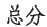 10096项目支出名称主管部门实施单位项目资金(万元)年初预算数全年预算数全年执行数分值执行率得分项目资金(万元)年度资金总额年度资金总额10项目资金(万元)其中：当年财政拨款其中：当年财政拨款项目资金(万元)     上年结转资金     上年结转资金项目资金(万元)  其他资金  其他资金年度总体目标预期目标预期目标预期目标预期目标实际完成情况实际完成情况实际完成情况实际完成情况年度总体目标绩  效  指  标一级指标二级指标三级指标年度指标值实际完成值分值得分 偏差原因分析 及改进措施绩  效  指  标产出指标(50分)数量指标绩  效  指  标产出指标(50分)数量指标绩  效  指  标产出指标(50分)数量指标绩  效  指  标产出指标(50分)质量指标绩  效  指  标产出指标(50分)质量指标绩  效  指  标产出指标(50分)质量指标绩  效  指  标产出指标(50分)时效指标绩  效  指  标产出指标(50分)时效指标绩  效  指  标产出指标(50分)时效指标绩  效  指  标产出指标(50分)成本指标绩  效  指  标产出指标(50分)成本指标绩  效  指  标产出指标(50分)成本指标绩  效  指  标效益指标(30分)经济效益指标绩  效  指  标效益指标(30分)经济效益指标绩  效  指  标效益指标(30分)经济效益指标绩  效  指  标效益指标(30分)社会效益指标绩  效  指  标效益指标(30分)社会效益指标绩  效  指  标效益指标(30分)社会效益指标绩  效  指  标效益指标(30分)生态效益指标绩  效  指  标效益指标(30分)生态效益指标绩  效  指  标效益指标(30分)生态效益指标绩  效  指  标效益指标(30分)可持续影响指标绩  效  指  标效益指标(30分)可持续影响指标绩  效  指  标效益指标(30分)可持续影响指标绩  效  指  标满意度指标(10分)服务对象满意度指标绩  效  指  标满意度指标(10分)服务对象满意度指标绩  效  指  标满意度指标(10分)服务对象满意度指标总分总分总分总分总分总分100一级指标二级指标评分标准评分实施评价30分单位自查（20分）区级预算单位都要开展绩效自查，转移支付项目单位都要开展绩效自查，区级主管部门都要汇总本区域转移支付情况；以上各项每发现一个单位没有做相应工作的，扣1分，最多扣20分。实施评价30分提交报告（10分）按时向区财政局报送报告的得10分；每推迟一天报送报告的扣1分，最多扣10分。自评报告70分自评报告的完整性（15分）1.绩效自评报告正文部分内容齐全的，得8分；否则每少一个部分扣2分，最多扣8分。2.绩效自评报告附件部分内容齐全的，得7分；否则每少一个部分扣2分，最多扣7分。自评报告70分绩效自评表（20分）1.部门整体支出和项目支出绩效指标反映产出、效益、服务对象满意度方面的指标和预算执行率的权重符合《岳阳市市级预算部门绩效自评操作规程》的，得5分，否则按比例扣除相应的分数。2.部门整体支出和项目支出绩效指标全部细化到三级指标的，得5分；部分细化的，酌情扣分；没有细化的，不得分。3.部门整体支出和项目支出三级绩效指标内涵明确、具体、可衡量的得5分；突出核心指标，精简实用的得3分；指标与部门整体支出和项目支出密切相关，全面反映产出和效益的得2分；否则每项酌情扣分，最多扣10分。自评报告70分绩效评价报告反映问题情况（20分）从预算和预算绩效管理，部门履职效能，资金分配、使用和管理，资产和财务管理，政府  采购等方面归纳问题、分析原因全面的，得20分；反映问题、分析原因较全面的，得16— 18 分；反映问题、分析原因不全面的，得13— 15分；问题未归纳且过于简单的，得10— 12  分；只提出资金不足问题的不得分；其他情况酌情扣分，自评报告70分针对问题提出可行性建议的情况（15分）建议与问题对应且全面的得15分，建议比较全面的得12— 14分，建议不全面的得9— 11   分，建议过于简单的得6—8分，只提出加大资金投入建议的不得分；其他情况酌情扣分合计100分